Проект РАЗВИТИЯ устойчивого зимнего туризмаЗапрос предложений (RFP)Дата:		20 сентября 2019 годаОт:		Хельветас Свисс Интеркооперейшн		Кыргызстан, г. Бишкек, ул. 7-я линия дом 65  		Кыргызстан Тема:	Разработка и проведение серии ТРЕНИНГОВ по гостеприимству Уважаемый потенциальный участник тендера,Хельветас Свисс Интеркооперейшн приглашает Вашу компанию представить предложение в поддержку Проекта «Развитие Устойчивого Зимнего Туризма», финансируемого Государственным секретариатом по экономическим связям (SECO). Обратите внимание на следующие крайние сроки при ответе на данный запрос предложений:ВОПРОСЫ : Вопросы относительно данного тендера могут быть направлены по адресу  Nazira.Jamankulova@helvetas.org до 17:00 пятницы, 27 сентября 2019 года . ПОДАЧА ПРЕДЛОЖЕНИЯ : Тендерные предложения должны быть подготовлены на русском языке и представлены не позднее 17:00, во вторник, 8 октября 2019 г. на электронный адрес: Nazira.Jamankulova@helvetas.org с отправлением копии на kyrgyzstan@helvetas.org Благодарим Вас за интерес, проявленный к данному тендеру.  Мы рады перспективе сотрудничества с Вашей организацией в рамках данного тендера.  Приложения:Приложение 1 - Техническое задание Приложение 2 - Шаблон бюджета ТЕХНИЧЕСКОЕ ЗАДАНИЕ РАЗРАБОТКА И ПРОВЕДЕНИЕ СЕРИИ ТРЕНИНГОВ ПО ГОСТЕПРИИМСТВУ Краткая информацияДанный проект, финансируемый Государственным секретариатом по экономическим связям (SECO) направлен на укрепление и дальнейшее развитие сектора туризма в Кыргызстане. Основной целью проекта является развитие конкурентоспособной и устойчивой цепочки добавленной стоимости зимнего туризма по выбранным туристическим направлениям. Необходимо достичь данной цели, с одной стороны, посредством развития необходимых навыков у поставщиков услуг, а с другой стороны, посредством создания благоприятных базовых условий для обеспечения доступа к цепочке добавленной стоимости зимнего туризма для мелких предпринимателей и местного населения. Проект «Развитие Устойчивого Зимнего Туризма» (далее именуемый "Зимний туризм в Кыргызстане" или WTK) является непосредственным ответом на некоторые ключевые проблемы в туристическом секторе Кыргызстана, такие как короткая сезонность и нехватка квалифицированных кадров. Работа по проекту WTK была начата с 1 апреля 2019 года организацией ХЕЛЬВЕТАС Свисс Интеркооперейшн, отобранной в результате открытого тендера на реализацию первого этапа (пилотного этапа), охватывающего период с апреля 2019 года по март 2021 года. В течение 6-месячного начального этапа (апрель – сентябрь 2019 года) проект WTK провел оценку в обоих целевых туристических дестинациях – Каракол и южная часть от г. Бишкек для разработки плана действий для пилотного этапа. Один из выводов оценки заключался в недостаточности высококвалифицированных навыков на разных уровнях (менеджмент высшего и среднего звеньев, а также линейный персонал) для предприятий сектора HORECA (отели, рестораны, гостевые дома, проживание в семье).Опрос заинтересованных сторон показал, что отели Кыргызстана испытывают трудности с удовлетворением растущего спроса на качественные услуги. Открываются новые субъекты, что приводит к значительному давлению на ограниченный резерв квалифицированной рабочей силы. На рынке существует ограниченное количество квалифицированных кадров, и в то же время наблюдается существенный рост числа выпускников, получивших образование в сфере гостиничного бизнеса, желающих мигрировать на более высокооплачиваемую работу в зарубежные страны. Данный недостаток квалифицированных специалистов является угрозой для развития отрасли. Поскольку количество молодых специалистов недостаточно для рынка, а вновь принятые на работу сотрудники не соответствуют стандартам, возникают проблемы по соответствию потребностям приезжающих туристов. Данные, собранные в различных профессиональных учебных заведениях, свидетельствуют о том, что спрос на обучение в сфере гостеприимства растет. Молодежь осведомлена о возможностях трудоустройства и самозанятости, и их семьи поощряют их выбор по данному профессиональному пути. Нынешние студенты приезжают со всего Кыргызстана, и относительно большое количество из них уже планируют стать самодостаточными посредством развития услуг по проживанию в семье, юрточных лагерей или общежитий (хостелов), которые дадут им возможность создать себе хорошее будущее и привлечь свои семьи в данные виды деятельности. Учитывая сектор в глобальном масштабе, поэтому крайне важно реагировать на потребности гостиниц, а также небольших предприятий. Цель В различных видах гостиничного бизнеса были определены две основные потребности в обучении: обслуживание клиентов и мягкие навыки гостеприимства. Основной целью данного проекта является проведение обучения в сфере гостеприимства, разработка и проведение серии учебных курсов по гостеприимству для повышения квалификации и передачи знаний среди профессионалов в целевых туристических дестинациях - Каракол и южная часть от г. Бишкек.  Ожидается, что обучение будет охватывать три уровня персонала в секторе гостеприимства: 1) менеджмент высшего звена, 2) менеджмент среднего звена и 3) линейный персонал. В рамках данного проекта, партнер по реализации совместно с WTK, должен: а) разработать   материалы, методологии и подходы для проведения соответствующих тренингов по гостеприимству, и б) подготовить ключевую группу менеджеров по гостеприимству в качестве тренеров для последующей передачи знаний и обеспечения качественного обслуживания клиентов и улучшения мягких навыков среди персонала по гостеприимству. Основные задачи и виды деятельностиРазработка новых краткосрочных отраслевых тренингов по обслуживанию клиентов и мягким навыкамНа начальном этапе был выявлен широкий спектр существующих обучающих программ с различными сроками, уровнями и методами. В ходе оценки потребностей в обучении были определены конкретные области для интервенций, которые касаются всего спектра поставщиков услуг, начиная от услуг проживания в семье до гостиниц. Были определены следующие два приоритета:Обслуживание клиентов, которое охватывает различные темы для повышения уровня удовлетворения запросов клиента и создания уникального предложения;Мягкие навыки в сфере гостеприимства, которые в основном включают навыки разрешения проблем, межличностные и социально-профессиональные навыки.Краткосрочные учебные программы и учебные материалы должны быть разработаны победителем тендера совместно со Швейцарской Ассоциацией Отельеров - Hôtelleriesuisse с привлечением консультанта от Хельветас по обучению гостеприимству для подготовки резерва ведущих инструкторов. Эти опытные специалисты должны провести 3-дневные обучения по улучшению предоставления услуг и общего управления гостевыми домами, отелями и проживанием в семьях для того, чтобы способствовать переводу гостиничных услуг на профессиональную основу и соответствовать предъявляемым высоким стандартам.На более позднем этапе может быть разработана дополнительная структура, включающая в себя компонент «тайный покупатель» для улучшения стандартов обслуживания клиентов и обеспечения качества.Обучение ведущих инструкторовВ Кыргызстане, в то время как профессиональное обучение обычно включает в себя практиков, большинство курсов высшего образования проводятся учителями с теоретическим образованием. Данные показывают, что существует потребность в обучении управлению без отрыва от производства с привлечением опытных специалистов отрасли: схема обучения от отрасли к отрасли.Победитель тендера должен будет обучить ведущих инструкторов, которые смогут передать дополнительные знания и педагогические навыки о том, как проводить обучение по обслуживанию клиентов и мягким навыкам гостеприимства в целевых туристических дестинациях. Эта схема обучения будет следовать каскадной модели через систему тренинга для тренеров (ToT). В качестве первого шага, как ожидается, победитель тендера выберет группу из 15 ведущих инструкторов, являющимися профессионалами отрасли с дополнительным опытом работы по различным специальностям в гостеприимстве (организация питания, обслуживание номеров, кухня...), из различных мест (из Каракола и Бишкека) либо же находящихся на руководящем уровне на различных типах предприятий в сфере гостеприимства (гостиницы, гостевые дома, рестораны, проживание в семьях). Эти ведущие инструкторы должны быть готовы предоставить услуги по запросу и располагать достаточным опытом на уровне руководителя. Запуск обучения по целевым туристическим дестинациям На втором этапе ведущие инструкторы проведут курс по мягким навыкам для руководящего и управляющего персонала сектора гостеприимства. Цель состоит в том, чтобы обеспечить их необходимыми профессиональными качествами для подготовки собственного штата. 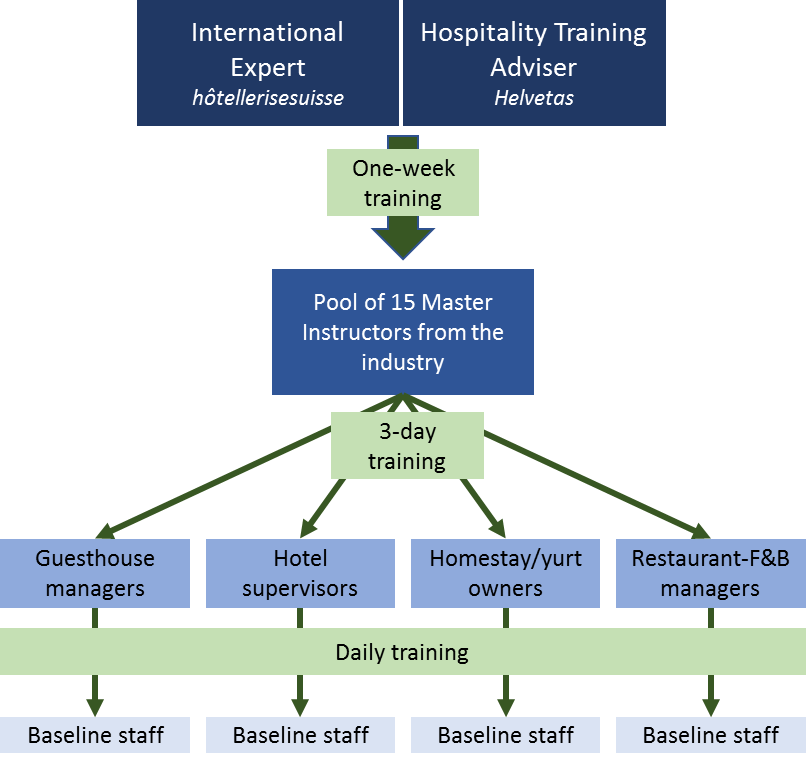 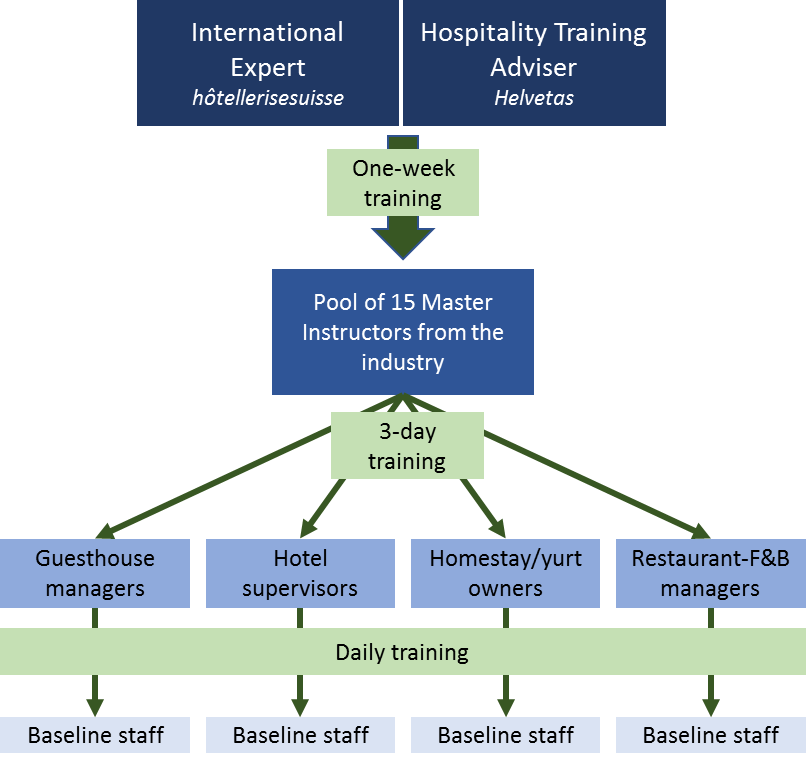 Целевые предприятия должны быть заинтересованы в улучшении обслуживания клиентов. Обучение открыто для всех партнеров в сфере гостеприимства, таких как гостиницы, гостевые дома, предоставляющие услуги проживания в семьях или рестораны, которые взяли на себя обязательства по предоставлению своим сотрудникам определенного количества часов обучения.Предлагаемое отраслевое обучение направлено не только на удовлетворение требований туристов, но и на удовлетворение ожиданий всех заинтересованных сторон от местного персонала до предпринимателей и партнеров в данной отрасли с целью оказания вклада в социально-экономическое развитие и расширения возможностей трудоустройства. Победитель тендера (партнер-исполнитель) должен выполнить следующие задачи: Провести обзор результатов оценки целевых туристических дестинаций, завершенной проектом WTK в сентябре 2019 года, пересмотреть существующие программы обучения и предложить план работы по обучению; Определить группу участников из 2 целевых туристических направлений, которые желают и намереваются предоставлять услуги в качестве ведущих инструкторов в сфере гостеприимства;Совместно с партнерами из Швейцарии разработать серию учебных модулей для различных категорий: 1) руководство высшего звена, 2) руководство среднего звена и 3) линейный персонал на основе результатов оценки, обзора существующих программ, а также  международной практики;Обеспечить материально-техническую координацию, поддержку и руководство на протяжении всего обучения в обоих целевых туристических дестинациях. Ожидаемые результаты и итоговые документыИтоговые документы включают:Программы обучения по гостеприимству и учебные планы, разработанные в рамках данного задания; Окончательный график тренингов, материалы, резюме и квалификационные свидетельства  предлагаемых тренеров;Отчет о тренингах, в том числе:Обзор и описание тренинга (места, количество, ключевая информация);Предоставление учебных материалов для всех трех уровней;Рекомендации по дальнейшим шагам для сектора гостеприимства Кыргызстана в целом и для WTK в частности;Фотографии и медиафайлы, а также отзывы участников. Список ведущих инструкторов с контактными данными и список участников тренингов, которые успешно завершили программу обучения по целевым туристическим направлениям, включая уровень приобретенных профессиональных качеств и навыков. Период выполнения проекта Ноябрь 2019 - март 2020. Точные сроки и график будут согласованы с победителем тендера. Планируемое общее количество рабочих дней для выполнения вышеуказанных работ – 30 календарных дней в течение указанного периода времени. ОтчетностьПредоставление на еженедельной основе обновленной информации в неофициальной форме менеджеру и сотрудникам проекта.   Руководство по составлению тендерного предложения: Содержание технического предложения Описание технического подхода не более трех (3) страниц. Пожалуйста, опишите подход, методологии и инструменты, которые Вы бы применили для разработки и проведения обучения гостеприимству.  Следующие критерии будут использованы для оценки организаций-участников тендера и их тендерных предложений: Понятность и полнота предложения (подход, инструмент, сроки, и т. д.).Опыт членов команды по обучению гостеприимству.Организационный потенциал для того, чтобы выполнить поставленную задачу и стать долгосрочным партнером швейцарской организации.  Состав команды по проведению оценкиЗаинтересованный участник тендера должен предложить команду компетентных экспертов / тренеров, имеющих соответствующий опыт в разработке учебных программ по гостеприимству и организации обучения. Просьба представить резюме каждого предлагаемого эксперта / тренера.Предложение по стоимости Для предложения по стоимости, пожалуйста, заполните прилагаемый шаблон бюджета. Ваше бюджетное предложение должно быть представлено в кыргызских сомах. Необходимо включить затраты по организации двух тренингов – в Караколе и Бишкеке. Опыт работы Просьба привести по меньшей мере 2 примера выполненных работ, которые по своему характеру аналогичны деятельности, определенной в настоящем техническом задании, и которые показывают опыт Вашей организации и рекомендуемых экспертов для выполнения этой задачи.  Просьба также указать имя (имена), адреса электронной почты и номера телефонов клиентов, которым были предоставлены услуги, даты и периоды, в течение которых указанные услуги были предоставлены